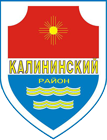 СОВЕТ депутатов калининского районаГОРОДА ЧЕЛЯБИНСКА 
первого созыварешение                                                        от 30.08.2017                                                                                                                        39/3О внесении изменений в решениеСовета депутатов Калининского района города Челябинска от 21.12.2016 № 33/4«Об утверждении перечня и порядка включения периодов  замещения должностей, включаемых (засчитываемых) в стаж муниципальной службы для назначенияпенсии за выслугу лет лицам, замещавшим должности муниципальной службы в органах местного самоуправления Калининского района города Челябинска»В соответствии с Федеральными законами от 06.10.2003  № 131-ФЗ «Об общих принципах организации местного самоуправления в Российской Федерации», от 02.03.2007 № 25-ФЗ «О муниципальной службе в Российской Федерации», Законом Челябинской области от 30.05.2007 № 144-ЗО «О регулировании муниципальной службы в Челябинской области», Уставом Калининского района города Челябинска Совет депутатов Калининского района города Челябинска первого созываРешает:1. Внести в решение Совета депутатов Калининского района от 21.12.2016 № 33/4 «Об утверждении перечня и порядка включения периодов замещения должностей, включаемых (засчитываемых) в стаж муниципальной службы для назначения пенсии за выслугу лет лицам, замещавшим должности муниципальной службы в органах местного самоуправления Калининского района города Челябинска» следующее изменение:пункт 5 изложить в следующей редакции:«5. Ответственность за исполнение настоящего решения возложить на Главу Калининского района Колесника С.В., Председателя Совета депутатов Калининского района Глухову Е.В.».2. Внести в приложение 1 решения Совета депутатов Калининского района         от 21.12.2016 № 33/4 «Об утверждении перечня и порядка включения периодов  замещения должностей, включаемых (засчитываемых) в стаж муниципальной службы для назначения пенсии за выслугу лет лицам, замещавшим должности муниципальной службы в органах местного самоуправления Калининского района города Челябинска» следующее изменение:пункт 3 исключить.3. Внести в приложение 2 решения Совета депутатов Калининского района от 21.12.2016 № 33/4 «Об утверждении перечня и порядка включения периодов  замещения должностей, включаемых (засчитываемых) в стаж муниципальной службы для назначения пенсии за выслугу лет лицам, замещавшим должности муниципальной службы в органах местного самоуправления Калининского района города Челябинска» следующие изменения:1) абзац первый пункта 3 изложить в следующей редакции:«3. Решение о включении (засчитывании) в стаж муниципальной службы для назначения пенсии за выслугу лет лицам, замещавшим должности муниципальной службы в органах местного самоуправления Калининского района города Челябинска, периодов работы, указанных в пункте 20 Указа Президента Российской Федерации от 20.09.2010 № 1141 «О перечне должностей, периоды службы (работы) в которых включаются в стаж государственной гражданской службы для назначения пенсии за выслугу лет федеральных государственных гражданских служащих» и в Перечне, принимается комиссией по установлению стажа муниципальной службы для назначения пенсии за выслугу лет лицам, замещавшим должности муниципальной службы в органах местного самоуправления Калининского района города Челябинска (далее – Комиссия), образованной в Администрации Калининского района города Челябинска.»;2) пункт 4 дополнить абзацем вторым следующего содержания:«В случае если до 01.01.2016 лицам, замещавшим должности муниципальной службы, в установленном порядке в стаж муниципальной службы были включены периоды работы на должностях руководителей в соответствии с Квалификационным справочником должностей руководителей, специалистов и других служащих, утвержденным постановлением Министерства труда и социального развития Российской Федерации от 21.08.1998 № 37, в стаж муниципальной службы для назначения пенсии за выслугу лет указанным лицам может быть включено суммарно не более пяти лет периодов работы на должностях руководителей и специалистов на предприятиях, в учреждениях и организациях, опыт и знание работы в которых были необходимы муниципальным служащим для исполнения обязанностей по замещаемой должности муниципальной службы.».4. Внести настоящее решение в раздел 2 «Органы и должностные лица местного самоуправления, муниципальная служба» нормативной правовой базы местного самоуправления Калининского района города Челябинска.5. Ответственность за исполнение настоящего решения возложить на Главу Калининского района Колесника С.В., Председателя Совета депутатов Калининского района Глухову Е.В.6. Контроль исполнения настоящего решения поручить постоянной комиссии Совета депутатов Калининского района по бюджету, налогам и муниципальному имуществу (Гуляк О.В.).7. Настоящее решение вступает в силу с момента его подписания, подлежит опубликованию (обнародованию).Председатель Совета депутатовКалининского района                                                                                  Е.В. ГлуховаГлава Калининского района                                                                       С.В. Колесник